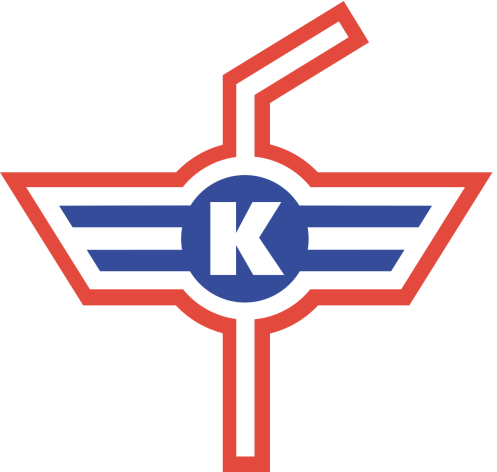 Anmeldeformular für   Schnupperwoche  Hockeyschule_________________________________________________________________________________Spieler/innenName:	     ____________________________________________________________________________________________________________________________________________________________________	____________________________________________________Vorname:	     ____________________________________________________________________________________________________________________________________________________________________Geb. Datum:	     ____________________________________________________________________________________________________________________________________________________________________Kontaktangaben (Mutter oder Vater)Name:		     ___________________________________________________________________________________________________________________________________________________________________Vorname:	     ___________________________________________________________________________________________________________________________________________________________________Tel.:		     ___________________________________________________________________________________________________________________________________________________________________Mobil:		     ___________________________________________________________________________________________________________________________________________________________________E-Mail:		     ___________________________________________________________________________________________________________________________________________________________________Strasse:	     ___________________________________________________________________________________________________________________________________________________________________PLZ / Ort:	             	___________________________________________________________________________________________________________________________________________________________________Datum 	     __________________________________________________________________________________________________________________________________________________________________Unterschrift:	__________________Bitte komplet ausgefüllt an s.laeubli@ehc-kloten.ch senden.Sie werden alle nötigen Informationen von uns erhalten.                                                                                  Wir freuen uns Sie und ihr Kind bei uns in der Swiss Arena Willkommen  zu heissen.     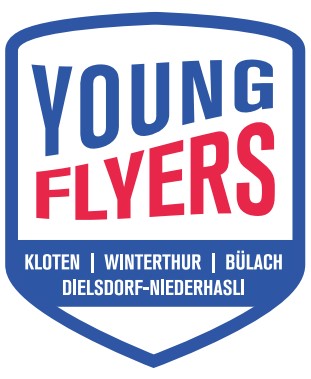 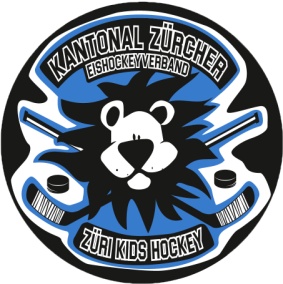 